ВСЕРОССИЙСКАЯ ОЛИМПИАДА МИЦ «Вектор развития: Банковское дело»Ответьте на вопросы теста.В каждом вопросе только один правильный вариант ответаВЫБЕРИТЕ ОДИН ПРАВИЛЬНЫЙ ОТВЕТ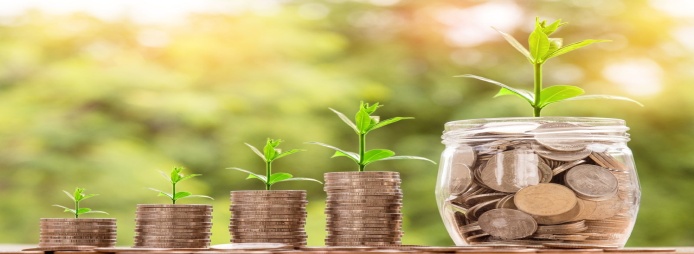 ЖЕЛАЕМ  УДАЧИ!
ОПРЕДЕЛИТЕ, ВЕРНО, ЛИ ДАННОЕ ВЫСКАЗЫВАНИЕ, ВЫБЕРИТЕ ОДИН ПРАВИЛЬНЫЙ ОТВЕТ 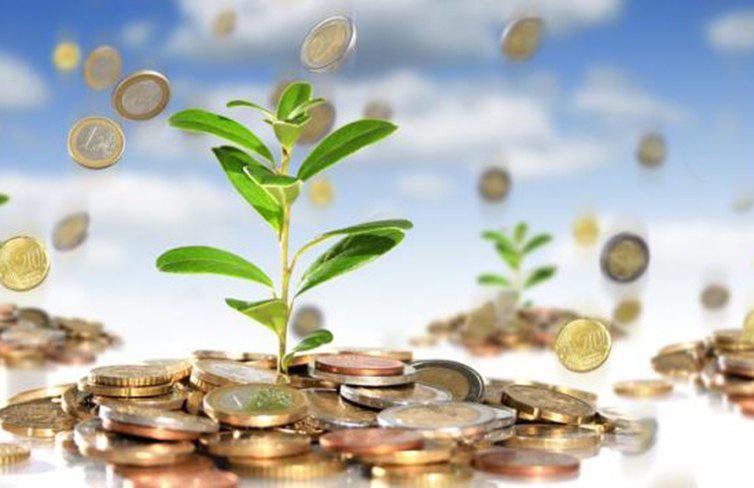 1Банк России имеет  право устанавливать процентные ставки  по операциям Банка России…А. верно;  Б.неверно.  2Банк России имеет право  вмешиваться в оперативную деятельность коммерческих банков… А. верно;  Б.неверно.  3Невозможна ценовая конкуренция на рынке банковских услуг …А. верно;  Б.неверно4Физическое лицо может быть учредителем банка… А. верно;  Б.неверно. 5 Коммерческий банк  может выступать в качестве эмитента ценных бумаг… А. верно;  Б.неверно6Коммерческие банки могут заниматься форфейтингом… А. верно;  Б.неверно7Активные операции бака  - это операции по размещению денежных средств коммерческого банка…А. верно;  Б. неверноЗАДАНИЕ НА УСТАНОВЛЕНИЕ СООТВЕТСТВИЯ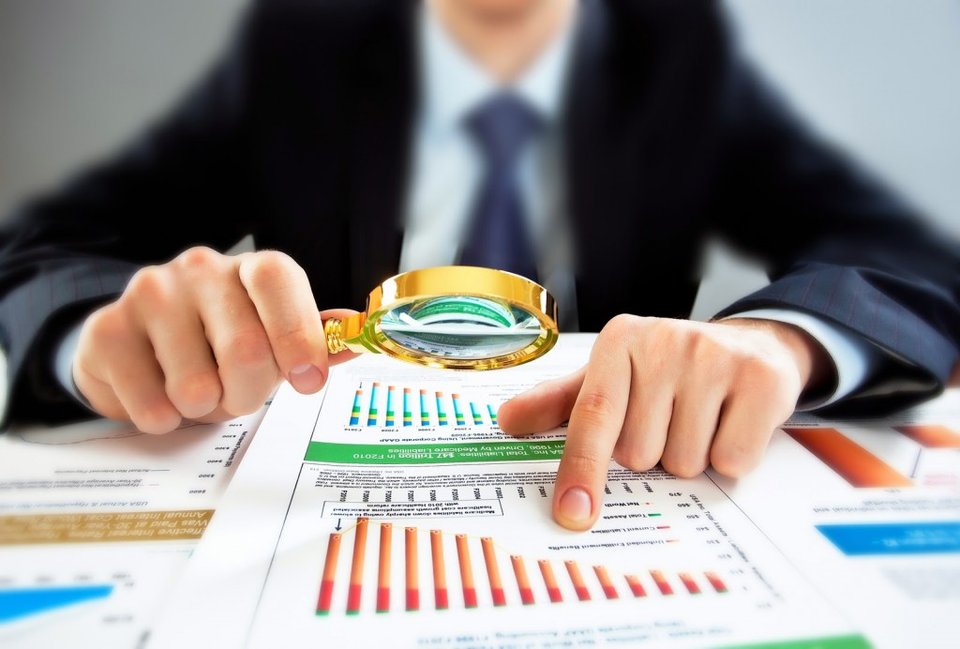 Подобрать определения: каждому из приведенных ниже терминов и понятий, отмеченных цифрами, найдите соответствующее определение,  обозначенное буквой.ЗАДАНИЕ НА УСТАНОВЛЕНИЕ СООТВЕТСТВИЯПодобрать определения: каждому из приведенных ниже терминов и понятий, отмеченных цифрами, найдите соответствующее определение,  обозначенное буквой.Термины и понятияОпределения8ОВЕРДРАФТ А. Финансовая операция, заключающаяся в кредитовании экспортера путем покупки банком его долговых требований9ОТЗЫВНОЙ АККРЕДИТИВ  Б. Счета, которые банк открывает в других банках10ЛИКВИДНОСТЬ БАНКА   В.Банковский кредит, предоставляемый автоматически клиентам в пределах установленного лимита кредитования и срока погашения вплоть до аннулирования11ФАКТОРИНГ   Г. Может быть аннулирован или изменен без уведомления экспортера12НОСТРО  Д. Кредиты обычно предоставляются кредиторам при наличии достаточного доверия к заемщику.13ДЕНЕЖНО-КРЕДИТНАЯ ПОЛИТИКА    Е. способность своевременно и без потерь выполнять свои обязательства перед вкладчиками, кредиторами и другими клиентами14БАНК   Ж. Система договорных кредитных отношений между крупными промышленными и торговыми фирмами и мелкими розничными магазинами.15БЛАНКОВЫЕ КРЕДИТЫ  З. Кредитная организация, которая имеет право  осуществлять  привлечение средств во вклады, размещение этих средств на принципах срочности, возвратности и платности, открытие и ведение банковских счетов юридических и физических лиц16ФРАНЧАЙЗИНГ  И. Комплекс  мер государственного воздействия, приемов и инструментов,  направленных на повышение эффективности  государственного управления в сфере денежного обращенияРЕШЕНИЕ ПРАКТИЧЕСКИХ СИТУАЦИЙ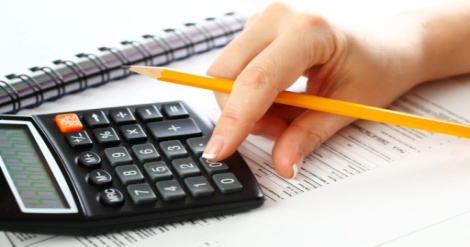 РЕШЕНИЕ ПРАКТИЧЕСКИХ СИТУАЦИЙ17Определите сумму, которую заемщик должен вернуть банку по истечению срока кредита. КБ  «Зенит»  выдал кредит ООО  «Сигма» в сумме  3000 000 руб., на срок 12 месяцев,  процентная ставка   14% годовых.3420 000 руб.;420 000 руб.;3000 000 руб.;18Определите сумму, выплаченную по векселю. Сумма векселя 50 000 руб., дата погашения 27 ноября 2019 года.  11 августа 2020 года  этот вексель был учтен  банком, по простой учетной ставке 12 % годовых. Продолжительность года – 365   дней.48 000руб.;48500 руб.;50 000 руб.19Определите ставку валовой доходности  и мультипликатор валовых платежей.Валовой  доход  равен 125 000руб., цена продажи  объекта  недвижимости составляет – 750 000руб.0,17 и 5,89;6,25 и 0,160,25 и 0,420Определите норматив: «отношение выданных кредитной организации кредитов сроком погашения свыше года к капиталу кредитной организации и долговым обязательствам на срок выше года»… норматив текущей ликвидности;максимальный размер риска на одного заемщика или группу связанных заемщиков;норматив долгосрочной ликвидности. 21Определите норматив: «отражает общую оценку надежности банка, степень его подверженности риску»...норматив мгновенной ликвидности;норматив текущей ликвидности;норматив достаточности капитала;норматив долгосрочной ликвидности.22Кредит, при котором ссуда предоставляется   заемщику за счет объединения ресурсов нескольких банков,  называется …контокоррентный кредит;синдицированный кредит;потребительский кредит;бланковый кредит.23Лицензии, выданные Банком России, могут быть опубликованы…«Вестник Банка России»;ФЗ «О банках и банковской деятельности»; официальный сайт Банка России.24Деятельность банка по обслуживанию пластиковых карточек это …эмиссия; эквайринг; домициляция; кроссирование25Ломбардный кредит  - это …кредит, обеспеченный залогом ценных бумаг из Ломбардного списка Банка России;платеж с банковского счета организации сверх остатков в пределах установленного лимита;сумма непогашенного внутридневного кредита.26Пластиковая карточка, позволяющая  ее владельцу осуществлять расчеты только в пределах той суммы, которая находится на его отдельном (карточном) счете в банке, называется…срочная;дебетовая;кобрендинговая;кредитная.27Экономическую самостоятельность, стабильность и устойчивую работу коммерческого банка обеспечивает…кредиты; собственный капитал;доходные активы;добавочный капитал.28Кредиты, которые   предоставляются кредитным организациям только в случае отсутствия у них возможности получения кредита на рынке межбанковских кредитов, называются...контокоррентный; овернайт;экспресс;овердрафт.29Для получения универсальной лицензии Банк России установил минимальный размер капитала … 1 млрд. руб.;300 млн. руб.;500 млн. руб.30В  рамках «зарплатного проекта» банки выдают банковские карты… кредитные;дебетовые;кредитно-дебетовые;срочные.